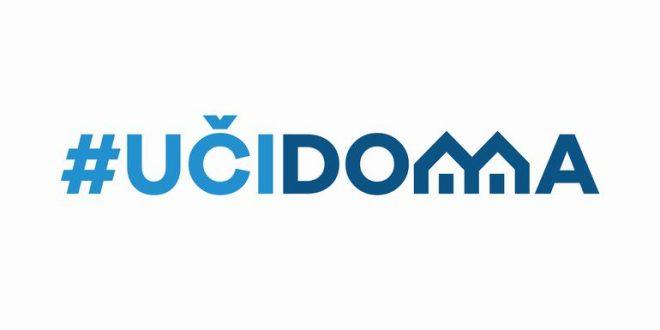 SEDMIČNI PLAN RADA PO PREDMETIMA ZA PERIOD 30.03.2020. – 3.04.2020.RAZRED I PREDMET:  9. BIOLOGIJA    NASTAVNIK/CI:     Enisa BelkićRAZRED I PREDMET:  9. BIOLOGIJA    NASTAVNIK/CI:     Enisa BelkićRAZRED I PREDMET:  9. BIOLOGIJA    NASTAVNIK/CI:     Enisa BelkićRAZRED I PREDMET:  9. BIOLOGIJA    NASTAVNIK/CI:     Enisa BelkićRAZRED I PREDMET:  9. BIOLOGIJA    NASTAVNIK/CI:     Enisa BelkićDANISHODIAKTIVNOSTISADRŽAJ/POJMOVINAČIN KOMUNIKACIJEPONEDELJAK30.03.2020..UTORAK31.03.2020.SRIJEDA01.04.2020.Navode i uporedjuju različite vrste zagadjenja.Opiše posljedice zagadjenja  životne sredine      Upoznaju se sa različitim vrstama zagadjenja kao i sa posljedicama zagadjenja životne sredineZagađivanje,izvori zagađivanja,zagađujuće materije,kisele kiše,efekat staklene bašte...Classroom,viber,mail.ČETVRTAK02.04.2020.PETAK03.04.2020.POVRATNA INFORMACIJA U TOKU SEDMICE